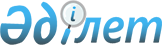 Об утверждении лимитов на изъятие объектов животного мира с 15 февраля 2015 года по 15 февраля 2016 годаПриказ Министра сельского хозяйства Республики Казахстан от 10 февраля 2015 года № 18-03/93. Зарегистрирован в Министерстве юстиции Республики Казахстан 12 февраля 2015 года № 10233

      В соответствии с подпунктом 55) пункта 1 статьи 9 Закона Республики Казахстан от 9 июля 2004 года «Об охране, воспроизводстве и использовании животного мира» ПРИКАЗЫВАЮ:



      1. Утвердить:



      1) лимиты на изъятие объектов животного мира с 15 февраля 2015 года по 15 февраля 2016 года, за исключением рыб и других водных животных, согласно приложению 1 к настоящему приказу;



      2) лимиты вылова рыбы и других водных животных в рыбохозяйственных водоемах с 15 февраля 2015 года по 15 февраля 2016 года, согласно приложению 2 к настоящему приказу.



      2. Комитету лесного хозяйства и животного мира Министерства сельского хозяйства Республики Казахстан в установленном законодательством порядке обеспечить:

      1) государственную регистрацию настоящего приказа в Министерстве юстиции Республики Казахстан;

      2) в течение десяти календарных дней после государственной регистрации настоящего приказа в Министерстве юстиции Республики Казахстан направление его копии на официальное опубликование в периодических печатных изданиях и в информационно-правовой системе «Әділет»;

      3) размещение настоящего приказа на интернет-ресурсе Министерства сельского хозяйства Республики Казахстан.



      3. Настоящий приказ вводится в действие со дня его первого официального опубликования.      Министр                                    А. Мамытбеков

Приложение 1              

к приказу Министра           

сельского хозяйства           

Республики Казахстан           

от 10 февраля 2015 года № 18-03/93   

              Лимиты на изъятие объектов животного мира

          с 15 февраля 2015 года по 15 февраля 2016 года,

            за исключением рыб и других водных животных                                                      (в особях)

Приложение 2              

к приказу Министра           

сельского хозяйства           

Республики Казахстан           

от 10 февраля 2015 года № 18-03/93   

                              Лимиты

   вылова рыбы и других водных животных в рыбохозяйственных

   водоемах с 15 февраля 2015 года по 15 февраля 2016 года

                    Урало-Каспийский бассейн                                                      (в тоннах)

                 Озеро Балхаш и дельта реки Или

                    Алакольская система озер

                    Капшагайское водохранилище

                  Бухтарминское водохранилище

                         Озеро Зайсан

                     Шульбинское водохранилище

    Река Иртыш в пределах Восточно-Казахстанской области

                    Аральское (Малое) море

                          Река Сырдарья

                  Шардаринское водохранилище

                            Река Ишим

           Водохранилища канала имени К. Сатпаева

                           Акмолинская область

                         Актюбинская область

                           Алматинская область 

                            Жамбылская область

                       Западно-Казахстанская область

                           Карагандинская область 

                      Северо-Казахстанская область

                         Костанайская область

                         Кызылординская область 

                          Павлодарская область

                        Южно-Казахстанская область       

Примечания:

      * с учетом научно-исследовательских работ;

      ** рыбохозяйственные водоемы местного значения с лимитом вылова рыбы, не превышающим 3 тонны;

      *** квота для научных целей рыб, занесенных в Красную книгу и, находящихся под угрозой исчезновения;

      **** квота вылова осетровых видов рыб для воспроизводственных целей;

      ***** квота вылова осетровых видов рыб для научных целей;

      ****** квота вылова для научных целей.
					© 2012. РГП на ПХВ «Институт законодательства и правовой информации Республики Казахстан» Министерства юстиции Республики Казахстан
				№

п/пНаименование областейВиды животных

(кроме редких и находящихся под угрозой исчезновения видов)Виды животных

(кроме редких и находящихся под угрозой исчезновения видов)Виды животных

(кроме редких и находящихся под угрозой исчезновения видов)Виды животных

(кроме редких и находящихся под угрозой исчезновения видов)Виды животных

(кроме редких и находящихся под угрозой исчезновения видов)Виды животных

(кроме редких и находящихся под угрозой исчезновения видов)№

п/пНаименование областейЛосьБлагородный оленьСибирская косуляКабанСибирский горный козелБурый медведь1Акмолинская3234886211--2Актюбинская--121173--3Алматинская-240606472290-4Атырауская---100--5Восточно-Казахстанская6516264612115616Жамбылская--9019470-7Западно-Казахстанская--75208--8Карагандинская-1270280--9Костанайская--890222--10Кызылординская----240--11Мангистауская---25--12Павлодарская--90---13Северо-Казахстанская-586090--14Южно-Казахстанская--2512020-ИтогоИтого974424559245639561№п/пНаименование  областейВиды животных (кроме редких и находящихся под угрозой исчезновения видов)Виды животных (кроме редких и находящихся под угрозой исчезновения видов)Виды животных (кроме редких и находящихся под угрозой исчезновения видов)Виды животных (кроме редких и находящихся под угрозой исчезновения видов)Виды животных (кроме редких и находящихся под угрозой исчезновения видов)Виды животных (кроме редких и находящихся под угрозой исчезновения видов)Виды животных (кроме редких и находящихся под угрозой исчезновения видов)Виды животных (кроме редких и находящихся под угрозой исчезновения видов)№п/пНаименование  областейСурокОндатраСобольРечной бобрЛисицаКорсакЗаяцАмериканская норка1Акмолинская12288---279577815954-2Актюбинская1022--647615611086-3Алматинская280524750--436561691454Атырауская-1000----1300-5Восточно-Казахстанская910919309343112765185811336Жамбылская8172321--244734957-7Западно-Казахстанская---6164655138-8Карагандинская120902140--133040119059-9Костанайская41701800--9622010900-10Кызылординская----140-7500-11Мангистауская----1701404700-12Павлодарская250050--8994976765-13Северо-Казахстанская5503840--392423011253-14Южно-Казахстанская------4042-ИтогоИтого453513783193443128162421138149138№п/пНаименование областейВиды животных (кроме редких и находящихся под угрозой исчезновения видов)Виды животных (кроме редких и находящихся под угрозой исчезновения видов)Виды животных (кроме редких и находящихся под угрозой исчезновения видов)Виды животных (кроме редких и находящихся под угрозой исчезновения видов)Виды животных (кроме редких и находящихся под угрозой исчезновения видов)Виды животных (кроме редких и находящихся под угрозой исчезновения видов)№п/пНаименование областейБарсукБелкаГорностайСтепной хорекКолонокРысь1Акмолинская215--20-42Актюбинская160--78--3Алматинская170-----4Атырауская------5Восточно-Казахстанская650207435327216Жамбылская111-----7Западно-Казахстанская 88--25--8Карагандинская842-13383--9Костанайская528-----10Кызылординская150-----11Мангистауская------12Павлодарская111-----13Северо-Казахстанская245--20--14Южно-Казахстанская145-----ИтогоИтого3415207565792725№п/пНаименование областейВиды животных (кроме редких и находящихся под угрозой исчезновения видов)Виды животных (кроме редких и находящихся под угрозой исчезновения видов)Виды животных (кроме редких и находящихся под угрозой исчезновения видов)Виды животных (кроме редких и находящихся под угрозой исчезновения видов)Виды животных (кроме редких и находящихся под угрозой исчезновения видов)Виды животных (кроме редких и находящихся под угрозой исчезновения видов)Виды животных (кроме редких и находящихся под угрозой исчезновения видов)№п/пНаименование областейГусьУтка Лысуха Кулик Тетерев Глухарь Рябчик 1Акмолинская533338045710922258116910-2Актюбинская106955220612381237553--3Алматинская1242597308939525384--4Атырауская8000770001000----5Восточно-Казахстанская394671686155818004530415076Жамбылская530212519230----7Западно-Казахстанская1734800577074---8Карагандинская290807732160102243861--9Костанайская3030256785387017601055--10Кызылординская11591000010855----11Мангистауская610200004000800---12Павлодарская3640449103330-475--13Северо-Казахстанская5369462678951480761--14Южно-Казахстанская60002446013200----ИтогоИтого15564065007810903972961228851507№п/пНаименование областейВиды животных (кроме редких и находящихся под угрозой исчезновения видов)Виды животных (кроме редких и находящихся под угрозой исчезновения видов)Виды животных (кроме редких и находящихся под угрозой исчезновения видов)Виды животных (кроме редких и находящихся под угрозой исчезновения видов)Виды животных (кроме редких и находящихся под угрозой исчезновения видов)Виды животных (кроме редких и находящихся под угрозой исчезновения видов)№п/пНаименование областейФазан УларКуропатка Кеклик Перепел Голубь 1Акмолинская--2973-13201002Актюбинская--5908--5693Алматинская28329717883263371066654Атырауская--900---5Восточно-Казахстанская50106160201221323406Жамбылская4071-2010192141829687Западно-Казахстанская--1897--978Карагандинская460-10502-162535409Костанайская--1350--45510Кызылординская2645-48024050126011Мангистауская---3500-60012Павлодарская--1835-42073013Северо-Казахстанская--988-10010014Южно-Казахстанская4008-4049355217705185ИтогоИтого395631740840126771162624609№п/пВиды рыб и других водных животныхНаименование водоемовНаименование водоемовНаименование водоемовНаименование водоемовНаименование водоемов№п/пВиды рыб и других водных животныхРека Урал с предустьевым пространствомРека Урал с предустьевым пространствомРека Кигаш с предустьевым пространствомКаспийское мореВсего№п/пВиды рыб и других водных животныхв пределах  Атырауской областив пределах ЗКОРека Кигаш с предустьевым пространствомКаспийское мореВсего12345671Осетровые, в том числе:10,3652Белуга2,0****--0,208*****10,3653Севрюга5,0****--0,113*****10,3654Русский осетр2,0****--0,022*****10,3655Шип1,0****---10,3656Персидский осетр---0,022*****10,3657Осетровые, в том числе:2,08Белуга0,5*****---2,09Севрюга1,0*****---2,010Русский осетр0,3*****---2,011Шип0,2*****---2,012Кутум0,1***---0,113Вобла696,758-593,191730,03019,94814Крупный частик, в том числе:2463,7472,271437,9685590,09493,98515Судак694,3960,1935,977848,01578,56316Сазан 677,1851,11123,3231953,02754,61817Жерех 748,720,2612,938824,01585,91818Сом 281,3410,33837,58904,02023,25119Щука 60,441-428,151061,01549,59120Берш 1,6640,38--2,04421Мелкий частик, туводные и култучные:2969,2111,632440,0912542,07952,93222Лещ2744,7810,411325,8421523,05594,03323Карась205,467-823,025218,01246,49224Окунь--23,3596,0119,3525Линь--28,43125,053,43126Красноперка--111,52489,0200,52427Густера-0,55127,919148,0276,46928Синец-0,22-20,020,2229Чехонь18,9630,45-231,0250,41330Белоглазка---192,0192,031Кильки, в том числе:---8400,08400,032Обыкновенная---5100,05100,033Анчоусовидная---3300,03300,034Сельди, в том числе:---725,0725,035Каспийский пузанок---190,0190,036Большеглазый пузанок---280,0280,037Круглоголовый пузанок---255,0255,038Кефаль---1900,01900,039Итого*6141,8163,94471,24920887,36531504,33№

п/пВиды рыбВсего, тоннВсего, тоннВсего, тонн№

п/пВиды рыбОзеро БалхашРека ИлиВодоемы дельты реки Или123451Лещ4585,03,05,02Судак690,011,217,13Жерех280,012,521,84Вобла261,07,016,55Сом740,039,181,96Берш144,01,85,07Сазан493,014,918,68Карась122,03,25,49Белый амур-0,83,810Змееголов50,00,87,411Итого*7365,094,3182,5№

п/пВиды рыбВсего, тоннВсего, тоннВсего, тонн№

п/пВиды рыбОзеро АлакольОзеро КошкаркольОзеро Сасыкколь123451Лещ43,312,2117,42Окунь269,911,421,03Карась26,916,168,84Судак0,09******0,02******0,09******5Плотва-4,512,96Сазан0,2******0,04******0,16******7Итого*340,3944,26220,35№

п/пВиды рыбВсего, тонн1231Лещ565,82Судак46,13Сазан28,94Жерех27,65Сом58,56Белый толстолобик59,47Белый амур17,08Вобла42,39Карась18,510Змееголов27,411Итого*891,5№

п/пВиды рыбВсего, тонн1231Лещ1092,02Плотва141,03Окунь170,04Судак273,05Щука164,06Язь6,07Рипус247,08Сазан26,09Карась70,010Итого*2189,0№

п/пВиды рыбВсего, тонн1231Лещ4382,02Плотва124,03Окунь131,04Судак500,05Щука174,06Язь26,07Карась104,08Налим36,09Сазан46,010Итого*5523,0№

п/пВиды рыбВсего, тонн1231Лещ100,02Судак48,03Плотва68,04Окунь71,05Карась4,06Щука1,07Сазан0,58Рипус0,59Итого*293,0№

п/пВиды рыбВсего, тонн1231Лещ2,52Окунь1,83Карась1,44Щука1,15Плотва1,76Судак0,57Линь0,48Сазан0,19Стерлядь0,025*****10Итого*9,525№

п/пВиды рыбВсего, тонн1231Щука 56,02Лещ2745,03Жерех240,04Сазан265,05Чехонь260,06Плотва2105,07Судак1025,08Камбала102,09Белоглазка54,010Белый амур8,011Толстолобик12,012Красноперка193,013Сом94,014Змееголов 53,015Итого*7212,0№

п/пВиды рыбВсего, тоннВсего, тонн№

п/пВиды рыбВ пределах 

Кызылординской областиВ пределах 

Южно-Казахстанской области12341Сазан7,021,02Лещ54,029,03Плотва24,039,04Судак35,035,05Жерех11,027,06Чехонь-19,07Карась-41,08Толстолобик-23,09Сом-31,010Итого*131,0265,0№

п/пВиды рыбВсего, тонн1231Карась834,02Сазан318,03Жерех185,04Лещ255,05Сом72,06Толстолобик55,07Судак812,08Плотва245,09Чехонь195,010Итого*2971,0№

п/пВиды рыбВсего, тоннВсего, тонн№

п/пВиды рыбв пределах

Акмолинской областив пределах

Северо-Казахстанской области12341Щука2,15,32Плотва2,01,93Окунь3,63,04Лещ2,02,85Линь0,80,26Судак-1,07Итого*10,514,2№

п/пВиды рыбВсего, тоннВсего, тонн№

п/пВиды рыбв пределах

Павлодарской областив пределах

Карагандинской области12341Лещ16,8516,012Судак0,035******0,025******3Плотва23,88511,0954Окунь34,60517,1955Карась-1,86Щука32,73527,5157Линь0,610,158Карп -0,79Рипус0,015******-10Итого*108,73574,49№ п/пВодоемВсего, тоннВиды рыб и других водных животныхВиды рыб и других водных животныхВиды рыб и других водных животныхВиды рыб и других водных животныхВиды рыб и других водных животныхВиды рыб и других водных животныхВиды рыб и других водных животныхВиды рыб и других водных животныхВиды рыб и других водных животныхВиды рыб и других водных животных№ п/пВодоемВсего, тоннкарасьлещкарпсиговыещукаокуньплотвалиньсудакрак123456789101112131Озеро Коктек3,22,8-0,4-------2Водохранилище Красноборское3,21,0---0,51,00,7---3Водохранилище Вячеславское38,9-12,32,61,03,87,63,1-8,5-4Озеро Барлыколь Большой3,03,0---------5Озеро Батпакколь3,01,5-0,5-0,50,5----6Озеро Жалтырколь (Мартыновка)3,02,0----1,0----7Озеро Кубиколь3,03,0---------8Пруд Арлан3,03,0---------9Озеро Талдыколь4,01,2---0,81,20,8---10Пруд Фроловский3,01,5-1,00,5------11Озеро Кожаколь13,513,5---------12Озеро Караколь6,06,0---------13Озеро Коржынколь6,06,0---------14Озеро Ащиколь3,02,0-1,0-------15Озеро Каскат6,3-1,82,0-0,52,0----16Озеро Курбет3,8-2,70,3-0,50,3----17Водохранилище Селетинское 14,5-8,1--1,81,20,6-2,30,518Озеро Жарколь4,04,0---------19Озеро Копа6,2-3,70,3-0,50,10,10,31,2-20Озеро Айдабол6,3--1,00,8-3,01,5---21Водохранилище Чаглинское7,0-0,70,7-3,41,21,0---22Озеро Биртабан16,05,54,0--1,02,22,50,30,5-23Озеро Коктал25,01,319,4--0,51,01,50,31,0-24Озеро Шалкар83,07,555,0--3,83,54,01,28,0-25Озеро Шолак49,53,330,44,0-3,02,53,50,32,5-26Озеро Кумдыколь6,6--1,5--3,61,5---27Плотина Зиновьевская3,90,2-3,0-0,20,20,3---28Плотина Максимовская3,51,0---1,01,0-0,5--29Водохранилище Кояндинское 3,21,0-1,20,60,20,2----30Озеро Балыктыколь6,05,6----0,30,1---31Река Нура22,04,33,23,2-3,44,30,43,2--32Озеро Уялы-Шалкар8,50,55,01,0--1,00,80,2--33Озеро Ший-Шалкар5,05,0---------34Озеро Садырбай5,04,0---1,0-----35Озеро Комсомольское3,13,1---------36Озеро Узынколь3,00,5-1,2-0,80,5----37Пруд Кенетайский3,6-1,5--0,50,61,0---38Озеро Коржынколь  (Ерементауский район)4,51,01,5---1,01,0---39Прочие водоемы**246,45171,654,827,451,37,814,999,18,960,4-40Итого* 641,75265,95154,152,354,235,555,9933,515,2624,40,5№

п/пВодоемыВсего, тоннВиды рыб и других водных животныхВиды рыб и других водных животныхВиды рыб и других водных животныхВиды рыб и других водных животныхВиды рыб и других водных животныхВиды рыб и других водных животныхВиды рыб и других водных животныхВиды рыб и других водных животныхВиды рыб и других водных животныхВиды рыб и других водных животныхВиды рыб и других водных животных№

п/пВодоемыВсего, тоннсудаккараськарп (сазан)щукалещплотваокуньязьлиньсомрак12345678910111213141Кызылсуское водохранилище3,32---0,60,50,122,1----2Каргалинское водохранилище14,19-4,470,720,792,372,773,07----3Актюбинское водохранилище44,7591,0919,82,18-10,115,453,272,38--0,4794Ащибекское водохранилище2,33-0,80,50,5--0,4-0,13--5Магаджановское водохранилище4,4-2,1-1,5--0,8----6Саздинское водохранилище1,52-1,0-0,1-0,3-0,12---7Река Улькаяк0,57--0,21--0,190,17----8Река Орь2,89-1,190,30,50,5-0,4----9Река Киил1,4-0,4-0,2-0,20,2-0,30,1-10Река Уил1,69-0,59-0,2-0,30,3-0,3--11Река Большая Хобда2,19-0,990,10,30,20,20,3--0,1-12Река Сазды0,74-0,3-0,1-0,180,16----13Река Темир1,22---0,20,120,30,3-0,20,1-14Река Илек0,708-0,115--0,1090,0920,1420,25---15Пруд Яблуновский 0,58-0,130,10,18----0,17--16Пруд Акшат0,22-0,22---------17Пруд Облздравотдела2,22-0,80,30,4-0,40,32----18Пруд Кораблевский0,14-0,14---------19Пруд Жайсан0,47-0,20,15--0,12-----20Озеро Сорколь, Муголжарский район2,59-0,770,70,2-0,420,5----21Озеро Сорколь, Иргизский район2,6-0,70,40,30,20,5-0,5---22Озеро Малайдар6,7-1,30,60,60,80,61,71,1---23Озеро Асаубайколь3,54-0,80,30,130,50,40,630,78---24Озеро Тайпакколь4,14-1,220,50,14-0,720,760,8---25Озера Большой и Малый Жаланаш7,15-1,71,10,720,820,70,611,5---26Озеро Сабындыколь0,2-0,2---------27Озеро Сабындыколь, Иргизский район1,97-0,40,20,10,30,10,170,7---28Итого*114,4471,0940,3358,367,7616,52914,06216,3028,131,10,30,479№

п/пВодоемыВиды рыб и других водных животныхВиды рыб и других водных животныхВиды рыб и других водных животныхВиды рыб и других водных животныхВиды рыб и других водных животныхВиды рыб и других водных животныхВиды рыб и других водных животныхВсего, тонн№

п/пВодоемылещжерехкарасьсазанвобласомсудакВсего, тонн123456789111Озеро Кельте1,30,40,45,00,33,30,911,62Итого*1,30,40,45,00,33,30,911,6№

п/пВодоемыВсего, тоннВиды рыб и других водных животныхВиды рыб и других водных животныхВиды рыб и других водных животныхВиды рыб и других водных животныхВиды рыб и других водных животныхВиды рыб и других водных животныхВиды рыб и других водных животныхВиды рыб и других водных животныхВиды рыб и других водных животныхВиды рыб и других водных животныхВиды рыб и других водных животныхВиды рыб и других водных животныхВиды рыб и других водных животныхВиды рыб и других водных животныхВиды рыб и других водных животныхВиды рыб и других водных животныхВиды рыб и других водных животныхВиды рыб и других водных животных№

п/пВодоемыВсего, тоннщукалещкарп 

(сазан)судаккарасьжерехплотваокуньязьзмееголовмаринкачехоньтолстолобиккрасноперкабелый амурвобларакцисты артемии1234567891011121314151617181920211Тасоткольское Водохранилище20,95-10,2550,774,295,635-------------2Озеро Бииликоль44,765-7,514,78,17,3-7,052,0-8,105--------3Озеро Акколь19,52-5,590,6052,219,38----1,435------0,3-4Терс-Ащибулакское  водохранилище3,41-0,570,2351,021,045----0,54--------5Ынталы водохранилище3,95-1,2950,1450,5951,915-------------6Озеро Караколь5,950,3450,250,64-1,40,745-0,3450,860,7---0,665----7Озеро Малое Камкалы7,50,2550,5450,22-1,0100,035-0,431,070,040---3,895----8Озеро Большое Камкалы5,30,310,290,41--0,255-1,22,0100,030---0,795----9Водоемы бассейна реки Асса24,41-2,543,1151,9110,8-0,33--2,060,275-0,411,8650,9050,2--10Водоемы бассейна реки Талас25,7250,251,453,3250,5915,06-0,73--2,7150,10,050,0551,0450,170,185--11Водоемы бассейна реки Шу31,8751,712,025,910,20512,4950,531,5250,1350,314,190,0950,385-2,2650,1---12Озеро Кашкантениз230,0-----------------230,013Итого*423,3552,8732,31520,07518,9266,041,5659,6354,114,2519,8150,470,4350,46510,531,1750,3850,3230,0№

п/пВодоемыВсего, тоннВиды рыб и других водных животныхВиды рыб и других водных животныхВиды рыб и других водных животныхВиды рыб и других водных животныхВиды рыб и других водных животныхВиды рыб и других водных животныхВиды рыб и других водных животныхВиды рыб и других водных животныхВиды рыб и других водных животныхВиды рыб и других водных животныхВиды рыб и других водных животныхВиды рыб и других водных животныхВиды рыб и других водных животныхВиды рыб и других водных животныхВиды рыб и других водных животныхВиды рыб и других водных животныхВиды рыб и других водных животныхВиды рыб и других водных животныхВиды рыб и других водных животных№

п/пВодоемыВсего, тоннсудакчехоньщукаязьБелоглазкакрасноперкалещвоблаплотвакарась золотойкарась серебрянныйлиньсинецокуньжерехкарп (сазан)густерасомрак123456789101112131415161718192021221Озеро Шалкар (Северная часть)49,51,9----0,3-24,8--4,2--2,2-14,02,1--2Битикскоеводохранилище78,651,65,91,4-0,510,91,7-36,1-3,31,63,04,61,8-4,0-2,253Озеро Сарышыганак58,30,7--1,6-3,713,1-4,82,10,53,00,59,3-2,713,9-2,44Озеро Рыбный Сокрыл19,02,32-4,56---1,9---2,163,1-3,06-1,9---5Озеро Едильсор15,00,4-0,62,2-0,40,7-1,8-5,3--2,7-0,9---6Донгелекское водохранилеще28,770,5-11,2--2,562,38-1,9-2,781,05-2,61,10,6-2,1-7Водохранилище на реке Барбастау7,1--1,90,2----0,8-3,5--0,7-----8Водохранилище на реке Солянка1,358--0,226---0,312---0,1900,336-0,294-----9Итого*257,6787,425,919,8864,00,517,8620,09224,845,42,121,939,0863,525,4542,920,120,02,14,65№п/пВодоемыВсего,тоннВиды рыб и других водных животныхВиды рыб и других водных животныхВиды рыб и других водных животныхВиды рыб и других водных животныхВиды рыб и других водных животныхВиды рыб и других водных животныхВиды рыб и других водных животныхВиды рыб и других водных животныхВиды рыб и других водных животныхВиды рыб и других водных животныхВиды рыб и других водных животныхВиды рыб и других водных животных№п/пВодоемыВсего,тоннелецлиньщукалещкарп(сазан)судаккарасьплотваокуньязьсиговыерак1234567891011121314151Плотина Туматай-Нура-Талды3,1--0,6-0,8-0,9-0,8---2Озеро Жартас5,4----0,2-0,64,10,5---3Озеро Большое Каркаралинское10,9----2,5-2,32,73,4---4Озеро Ботакара6,6------6,6-----5Водохранилище Бидаикское3,8--0,2---1,40,60,61,0--6Плотина Темиртауская4,2-0,2--1,5-0,9-1,6---7Озеро Рудничное7,451----1,373-3,728-2,350---8Озеро Кандыколь3,295------3,295-----9Озеро Балыктыколь18,92,7-----6,1---10,1-10Озеро Койтас8,6----2,2-3,0-1,1-2,3-11Водохранилище Ащуйское6,1--1,6-0,3-2,31,00,9---12Водохранилище Кенгирское23,1----7,4-8,27,5----13Озеро Токсумак4,8----0,5-3,50,30,5---14Озеро Сасыкколь33,8---8,2--19,56,1----15Водохранилище Самакандское50,9--1,2240,60,921,61,70,9---16Водохранилище Интумакское13,4---1,51,3-8,70,91,0---17Плотина Корейская5,2--0,3-1,1-1,12,30,4---18Озеро Карасор19Река Нура10,3--0,72,30,40,43,01,81,7---20Река Ащису5,2-0,10,7---1,11,70,80,8--21Река Кульса6,0------6,0-----22Вдхр. Шерубай-Нуринское16,2---4,1-1,24,21,94,8---23Вдхр. Жездинское3,0----0,6-2,4-----24Прочие водоемы**49,88-1,22,10,27,4950,126,0858,23,70,5-0,325Итого*300,1262,71,57,440,328,2682,6136,50840,825,052,312,40,3№ВодоемыВсего, тоннВиды рыб и других водных животныхВиды рыб и других водных животныхВиды рыб и других водных животныхВиды рыб и других водных животныхВиды рыб и других водных животныхВиды рыб и других водных животныхВиды рыб и других водных животныхВиды рыб и других водных животныхВиды рыб и других водных животныхВиды рыб и других водных животныхВиды рыб и других водных животныхВиды рыб и других водных животных№ВодоемыВсего, тоннкарасьлещкарпсиговыещукаокуньлиньналимплотваракгаммарусцисты артемии1234567891011121314151Озеро Долгое Большое4,04,0-----------2Озеро Шаглы - Тенгиз35,035,0-----------3Озеро Алва19,519,0-0,5---------4Озеро Кендыкты14,04,3-3,00,51,05,00,2-----5Озеро Полоустное3,02,00,10,20,20,20,2--0,1---6Озеро Тарангул Большой72,03,023,018,0-12,03,0--13,0---7Озеро Башкирское5,04,0--1,0--------8Озеро Горькое (Казанка)3,03,0-----------9Озеро Горькое (Островское)45,90,5--1,0------44,4-10Озеро Долбилово 8,08,0-----------11Озеро Большое Екатериновское 4,04,0-----------12Озеро Желтое3,02,5-0,5---------13Озеро Большой Избасар3,03,0-----------14Озеро Лагерное3,22,5--0,7--------15Озеро Питное (Островское)5,03,5-0,51,0--------16Озеро Питное (Пресновское)46,20,5-0,51,0------44,2-17Озеро Питное3,02,5--0,5--------18Озеро Семилово12,5-----------12,519Озеро Соленое (Сенжарка)8,5-----------8,520Озеро Ястребиновское5,05,0-----------21Озеро Питное (район Жумабаева)20,020,0-----------22Озеро Половинное10,010,0-----------23Озеро Крутое3,51,5---------2,0-24Озеро Лебеденок3,03,0-----------25Озеро Лебяжье13,05,0-3,01,0-4,0------26Озеро Плоское5,03,0-0,5--1,5------27Озеро Пестрое4,03,0-1,0---------28Озеро Полковниково4,04,0-----------29Озеро Сергино3,03,0-----------30Озеро Соленое5,50,5--5,0--------31Озеро Сумное3,53,5-----------32Озеро Широкое 3,53,5-----------33Озеро Якуш5,0---5,0--------34Озеро Бексеит3,02,0-0,50,5--------35Озеро Сливное3,52,4-0,5-0,10,5------36Озеро Шайтаново3,02,0-1,0---------37Озеро Менгисор78,0-----------78,038Озеро Калмаколь Большой5,05,0-----------39Озеро Салкынколь4,04,0-----------40Озеро Улыколь35,017,0-15,0-0,51,0--1,5---41Озеро Баженколь3,53,5-----------42Озеро Жамантуз8,0-----------8,043Озеро Калибек19,0-----------19,044Озеро Ушсай4,0-----------4,045Зеленогайские плотины5,03,5-1,5---------46Озеро Аксуат3,03,0-----------47Озеро Баян7,07,0-----------48Озеро Жаксы-Жангыстау33,8-4,5-8,0-10,0-0,36,05,0--49Озеро Жетыколь5,05,0-----------50Озеро Куспек45,50,5---------45,0-51Озеро Козловское3,02,0-1,0---------52Сергеевское водохранилище74,05,020,017,017,07,05,0--3,0---53Озеро Тарангул Малый30,09,0-2,00,2-16,0--2,8---54Пойма реки Ишим42,923,65,1--3,25,9--5,1---55Озеро Киши - Карой10,3-----------10,356Река Селеты 3,0----1,01,0--1,0---57Озеро Теке26,0-----------26,058Пасынки (Жамбылский район)7,3-----------7,359Соленое (Кладбинка)12,4-----------12,460Прочие водоемы**238,2215,2-7,03,31,24,91,2-1,0-0,44,061Итого* 1098,2476,052,773,245,926,258,01,40,333,55,0136,0190,0№

п/пВодоемВсего, тоннВиды рыб и других водных животныхВиды рыб и других водных животныхВиды рыб и других водных животныхВиды рыб и других водных животныхВиды рыб и других водных животныхВиды рыб и других водных животныхВиды рыб и других водных животныхВиды рыб и других водных животныхВиды рыб и других водных животных№

п/пВодоемВсего, тоннкарасьлещкарп (сазан)сиговыещукалиньгаммарусмотыльрак1234567891011121Водохранилище Верхне-Тобольское110,0-73,07,020,010,0----2Водохранилище Каратомарское70,0-42,014,02,012,0----3Озеро Алаколь12,012,0--------4Озеро Жул-Журган3,03,0--------5Озеро Алаколь (Мокрое)12,56,0---0,56,0---6Озеро Балыктыколь6,56,0---0,5----7Озеро Жаркаин4,04,0--------8Озеро Речное21,0-20,0--1,0----9Озеро Сарыколь (Карабалыкский район)4,02,0---2,0----10Озеро Токтас4,0--3,0-1,0----11Озеро Шошкалы5,55,0---0,5----12Пруд Русский3,03,0--------13Пруд Зареченский3,03,0--------14Река Кабырга6,0--4,0-2,0----15Река Убаган7,56,00,5--1,0----16Прочие водоемы**127,25100,652,34,80,87,52,652,5250,2255,817Итого*399,25150,65137,832,822,838,08,652,5250,2255,8№

п/пВодоемыВсего, тоннВиды рыб и других водных животныхВиды рыб и других водных животныхВиды рыб и других водных животныхВиды рыб и других водных животныхВиды рыб и других водных животныхВиды рыб и других водных животныхВиды рыб и других водных животныхВиды рыб и других водных животныхВиды рыб и других водных животныхВиды рыб и других водных животныхВиды рыб и других водных животныхВиды рыб и других водных животныхВиды рыб и других водных животныхВиды рыб и других водных животныхВиды рыб и других водных животныхВиды рыб и других водных животныхВиды рыб и других водных животных№

п/пВодоемыВсего, тоннракплотвалещкарп(сазан)язьбелый толстолобиккрасноперкакараськарась серебрянныйзмееголовокуньщукажерехчехоньсудаксомцисты артемии12345678910111213141516171819201Камышлобашская  система озер424,0-106,0112,035,0--36,0---20,019,07,013,061,015,0-2Акшатауская система озер186,0-42,051,015,02,0-21,0-10,0--4,03,03,035,0--3Кандаральская система озер31,0-5,0-4,5-3,04,0-6,04,5--2,02,0---4Нансай-Ханкожинская система озер66,0-11,014,07,0--8,0-5,011,0--2,03,54,5--5Жанадарьинская система озер 75,02,524,019,012,0---6,0-4,5--2,05,0---6Караузякская система озер78,0-23,021,010,0--9,0-7,06,0--2,0----7Куандаринская система озер 116,5-22,021,028,06,0-10,0-15,06,53,5-4,5----8Аксайская система озер29,5-3,56,04,56,0-3,05,5--1,0------9Приморские озера45,0-12,07,010,0--2,05,0--2,07,0-----10Залив Тущыбас Большого Аральского моря36,87----------------36,8711Залив Чернышева Большого Аральского моря86,86----------------86,8612Итого*1174,732,5248,5251,0126,014,03,093,011,548,032,526,530,022,526,5100,515,0123,73№

п/пВодоемыВсего, тоннВиды рыб и других водных животныхВиды рыб и других водных животныхВиды рыб и других водных животныхВиды рыб и других водных животныхВиды рыб и других водных животныхВиды рыб и других водных животныхВиды рыб и других водных животныхВиды рыб и других водных животныхВиды рыб и других водных животныхВиды рыб и других водных животныхВиды рыб и других водных животныхВиды рыб и других водных животных№

п/пВодоемыВсего, тоннналимлещсудакплотваокуньщукаязькарп

(сазан)линькарасьракцисты артемии 1234567891011121314151Пойменные водоемы реки Иртыш61,5171,02520,2762,4464,4734,6056,9670,2254,1963,72913,575--2Степные водоемы Павлодарской области 0,955---0,1350,135--0,18-0,450,055-3Озеро Ащитакыр38,0-----------38,04Озеро Карасор39,0-----------39,05Озеро Борли131,0-----------131,06Озеро Жамантуз (Лебяжинский район)12,0-----------12,07Озеро Казы29,0-----------29,08Озеро Калатуз77,0-----------77,09Озеро Каракаска29,0-----------29,010Озеро Жамантуз (Актогайский район)29,0-----------29,011Озеро Кызылтуз (Лебяжинский район)27,0-----------27,012Озеро Сейтень151,0-----------151,013Озеро Туз (Баянаульский район)72,0-----------72,014Озеро Туз (Лебяжинский район)39,0-----------39,015Озеро Щарбакты71,0-----------71,016Озеро Айдарша23,0-----------23,017Озеро Бура40,0-----------40,016Итого*869,4721,02520,2762,4464,6084,746,9670,2254,3763,72914,0250,055807,0№ВодоемыВсего, тоннВиды рыб и других водных животныхВиды рыб и других водных животныхВиды рыб и других водных животныхВиды рыб и других водных животныхВиды рыб и других водных животныхВиды рыб и других водных животныхВиды рыб и других водных животныхВиды рыб и других водных животныхВиды рыб и других водных животныхВиды рыб и других водных животныхВиды рыб и других водных животных№ВодоемыВсего, тоннлещкарп

(сазан)судакжерехплотвазмееголовкарась серебренныйбелый толстолобиксомщукарак12345678910111213141Тогусское водохранилище8,01,51,01,5-2,0-2,0----2Бадамское водохранилище9,52,01,51,0-2,5-2,5----3Бугуньское водохранилище57,512,01,01,51,010,02,02,51,51,0-25,04Капшагайское водохранилище9,11,00,50,60,51,5-----5,05Шошкакольская система озер13,51,51,01,50,52,03,52,5--1,0-6Отрабатская система озер16,02,51,0-1,01,53,53,0-2,01,5-7Итого*113,620,56,06,13,019,59,012,51,53,02,530,0